Science 9		                 Ecology Notes Lesson 2     			 Name:				                   Carbon Cycle!Objectives: By the end of the lesson you should be able to:________________________________________________________________________________________________________________________________________________________________________________________________________________________________________________________________________________________________________________________________________________________________________________________________________________Carbon CycleStored in _____________  in _________________Gigatonnes: billion tons of nutrient16 gigatonnes = 16 000 000 000 tonsSinks: places where nutrients ____________________Nutrients flow into and out of sinksMajor sinks: ____________________________				___________________________				___________________________				___________________________General Nutrient Cycle Overview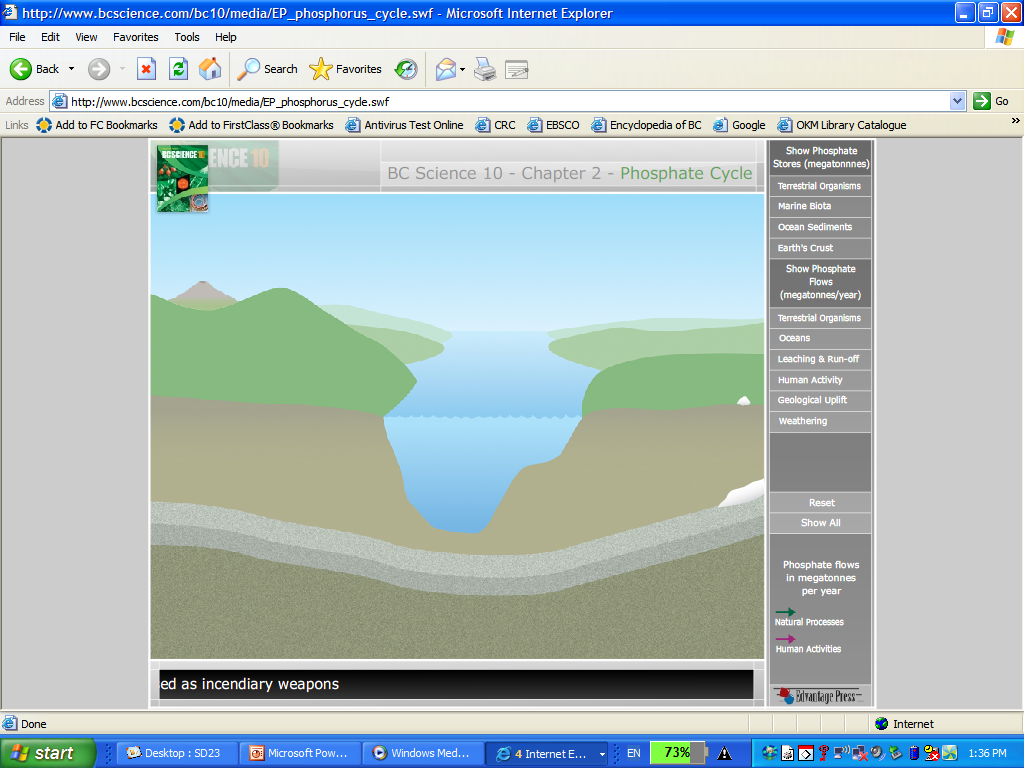 Carbon CycleChoose 4 colours and colour the legend below:Sinks				□Natural pathways		□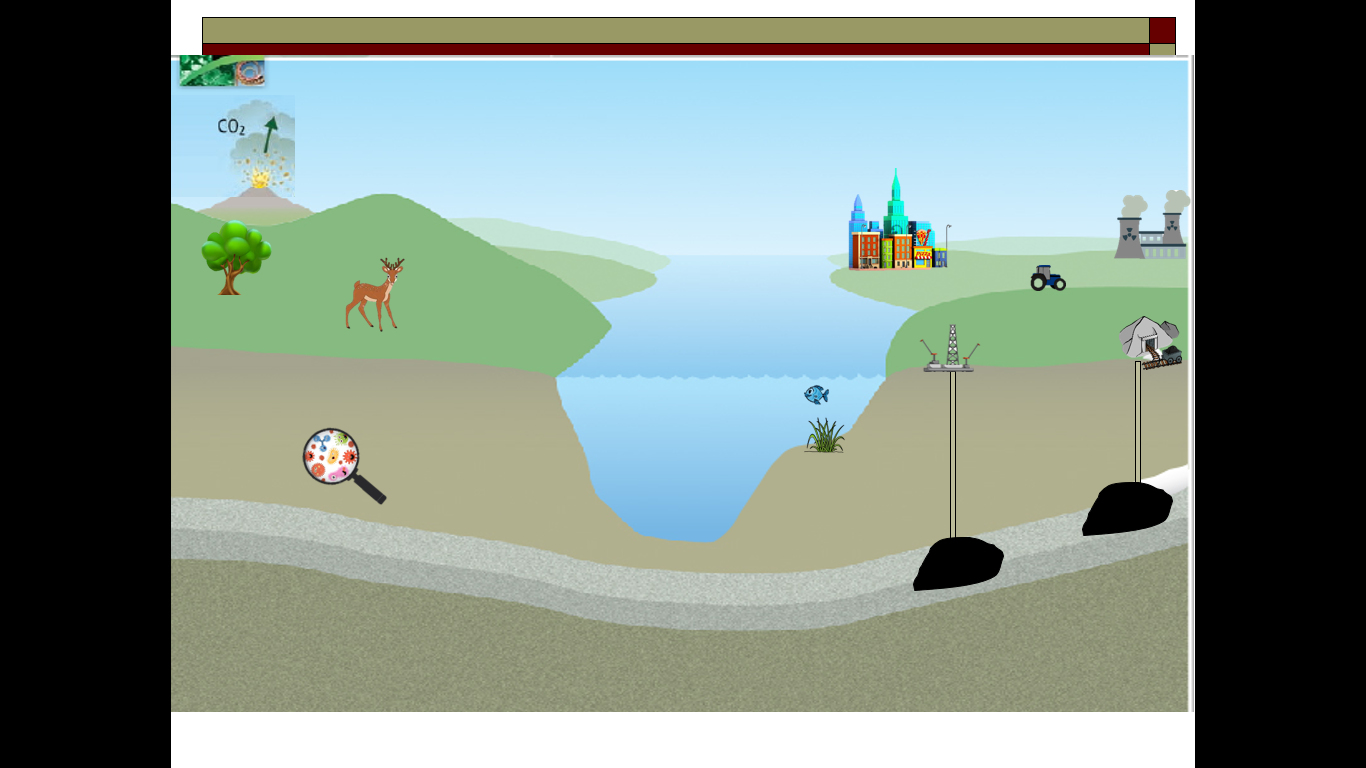 Human pathways		□Extra labels (any extra info) □